WNIOSEK O ZAWARCIE UMOWY O ZAOPATRZENIE W WODĘ 
i/lub ODPROWADZANIE ŚCIEKÓW*do nieruchomości położonej w ………………. przy: ……………….………………………………………..                       		                                	ulica                           nr domu/lokal/nr działki…………………………………………………………………………………………………………………………………………………………………………………………………… (imię i nazwisko Odbiorcy)……………………………………………………………………………………………………………………………………………………………………………………………………(adres zamieszkania)……………………………………………………………………………………………………………………………………………………………………………………………………(adres do korespondencji)PESEL/NIP-REGON*: ……………………………………………………… nr tel.: …………………………………… e-mail: …………………………Składający wniosek:**	osoba fizyczna 										osoba prawna/osoba fizyczna prowadząca działalność/ instytucja*				Cel zużycia wody:**	na cele dla ludności 										na cele socjalno-bytowe ………………………………………………				  			  		 (podać rodzaj prowadzonej działalności)				na cele przemysłowe									Przewidywana ilość wody pobranej	……   m3/m-cOdprowadzane ścieki będą:**	ściekami bytowymi 										ściekami komunalnymi 										ściekami przemysłowe									Przewidywana ilość ścieków odprowadzanych	……   m3/m-cIlość osób zamieszkujących w nieruchomości/lokalu*	…………………Nieruchomość posiada:**	przyłącze wodociągowe do miejskiej sieci wodociągowej						ujęcie własne wody										punkt poboru wody na cele bezpowrotnie zużytej wody (cel: technologiczny/podlewanie terenu zielonego/ gospodarstwo rolne*):	wodomierz											podwodomierz										przyłącze kanalizacyjne do miejskiej sieci kanalizacyjnej 						szambo bezodpływowe 									Niniejszym wyrażam zgodę na przetwarzanie przez „Wodociągi Płockie” Sp. z o.o. z siedzibą przy ul. harc. A. Gradowskiego 11 w Płocku moich danych osobowych podanych powyżej, w celu realizacji i archiwizacji niniejszego wniosku. Jednocześnie przyjmuję do wiadomości, że mam prawo żądania informacji o zakresie przetwarzania moich danych osobowych, prawo dostępu do treści tych danych, uzupełniania, uaktualniania i sprostowania danych, gdy są one niekompletne, nieaktualne lub nieprawdziwe.……………………………………….								……………………………………………………            (DATA)						            	                  	                         (CZYTELNY PODPIS WNIOSKODAWCY)* niepotrzebne skreślić** odpowiednie zaznaczyć	[x]				OŚWIADCZENIEOświadczam, że zapoznałem/am się z treścią Regulaminu dostarczania wody i odprowadzania ścieków.……………………………………….								……………………………………………………            (DATA)						            	                  	                         (CZYTELNY PODPIS WNIOSKODAWCY)Dokumenty wymagane do zawarcia umowy w przypadku osób fizycznych:Wniosek o zawarcie umowy.Dowód osobisty lub inny dokument tożsamości ze zdjęciem.Dokument potwierdzający tytuł prawny do korzystania z nieruchomości (akt własności, wypis z księgi wieczystej lub numer księgi wieczystej, umowa najmu, dzierżawy, użyczenia lub inny dokument potwierdzający prawo do korzystania z nieruchomości).Upoważnienie współwłaścicieli w przypadku współwłasności do zawarcia umowy.W przypadku nowych obiektów – Protokół końcowego odbioru technicznego przyłącza wod.-kan.; w przypadku zmiany innych danych (nazwiska, adresu do korespondencji, adresu nieruchomości lub sprzedaży/darowizny/przekazania nieruchomości) wnioski do pobrania w BOK lub na stronie internetowej www.wodociagi.pl.Dokumenty wymagane do zawarcia umowy w przypadku osób prawnych, osób fizycznych prowadząca działalność, instytucji:Wniosek o zawarcie umowy.Dokument potwierdzający tytuł prawny do korzystania z nieruchomości (akt własności, wypis z księgi wieczystej lub numer księgi wieczystej, umowa najmu, dzierżawy, użyczenia lub inny dokument potwierdzający prawo do korzystania z nieruchomości).Pełnomocnictwo osób upoważnionych do zawierania umów cywilno-prawnych.Dowód osobisty lub inny dokument tożsamości.Aktualny wypis z KRS lub wypis z ewidencji działalności gospodarczej.Ksero NIP-u i REGON-u.Upoważnienie współwłaścicieli w przypadku współwłasności do zawarcia umowy.W przypadku nowych obiektów – Protokół końcowego odbioru technicznego przyłącza wod.-kan.; w przypadku zmiany innych danych (nazwiska, adresu do korespondencji, adresu nieruchomości lub sprzedaży/darowizny/przekazania nieruchomości) wnioski do pobrania w BOK lub na stronie internetowej www.wodociagi.pl.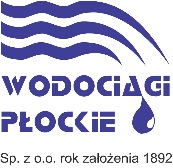 „Wodociągi Płockie” Sp. z o.o.
ul. harc. A. Gradowskiego 1109-402 Płocktelefon: 24 364-42-30/32tel./fax. 24 364-42-02www.wodociagi.plbok@wodociagi.plTermin realizacji: 14 dni kalendarzowych od daty złożenia kompletnego wnioskuPRZYJĘTO DNIA:Termin realizacji: 14 dni kalendarzowych od daty złożenia kompletnego wnioskuSPRAWDZONO PRAWIDŁOWOŚĆ WYPEŁNIENIA ORAZ ZWERYFIKOWANO PRZEDŁOŻONE DOKUMENTY:(CZYTELNY PODPIS OSOBY PRZYJMUJĄCEJ WNIOSEK)